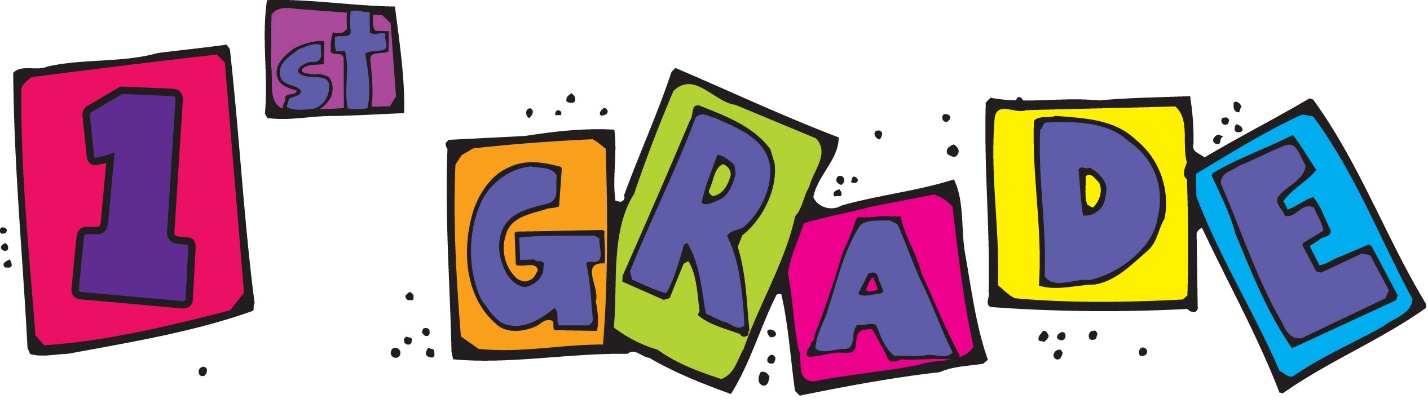 3 vinyl pocket folders (with 2 pockets)2 boxes of 24 crayons1 pkg. thin Expo Dry Erase Markers	(The brand Expo is important, as other stain our          boards.)4 large glue sticks1 box #2 pencils sharpened1 large zipper pencil case (no pencil boxes please)2 large boxes of facial tissues1 packages wet wipes1 backpack (no wheels)Please label all materials and have your child bring them to school on the first day.Thank you!